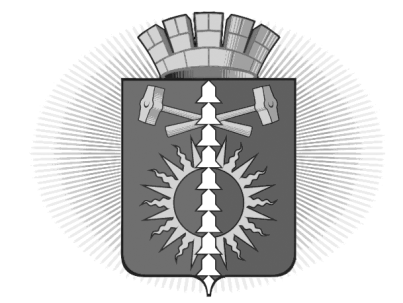                           АДМИНИСТРАЦИЯ ГОРОДСКОГО ОКРУГА ВЕРХНИЙ ТАГИЛп о с т а н о в л е н и еот «05   » ноября 2015 № 1094город Верхний ТагилОб утверждении  плана мероприятий по предупреждению возникновения и распространения бешенства на территории городского округа Верхний Тагил на 2015-2016 годыВ соответствии с Федеральным законом «О ветеринарии» от 14.05.1993г. № 4979-1 (ред. от 13.07.2015г.), Федеральным законом «О санитарно-эпидемиологическом благополучии населения» от 30.03. . № 52-ФЗ (ред. от 13.07.2015г.), Федеральным законом  «О защите населения  и территории от чрезвычайных  ситуаций природного и техногенного  характера» от 21.12.1994г. № 68-ФЗ (ред. от 29.06.2015г.), в целях предупреждения возникновения чрезвычайных ситуаций, связанных  с возникновением и распространением бешенства на территории городского округа Верхний Тагил ПОСТАНОВЛЯЮ:1. Утвердить План мероприятий по предупреждению возникновения и распространения бешенства на территории городского округа Верхний Тагил на 2015-2016годы (прилагается).       2. Контроль за исполнением данного постановления возложить на    заместителя главы администрации по социальным вопросам  Беляеву И.Л.3. Опубликовать настоящее постановление в газете «Наша горнозаводская газета » и на   официальном  сайте   городского округа  Верхний Тагил (go-vtagil.ru).И.О. Главы  городского округа Верхний Тагил                        Ю.В.ПрокошинУтверждён Постановлением главы                                                                       городского округа Верхний Тагил                                                              № _1094_   от  « 05 » ноября 2015  г.  План  мероприятийпо предупреждению возникновения и распространения бешенствана территории  городского округа Верхний Тагилна  2015 - 2016 годы.№п/пНаименование  мероприятияСрок исполненияСрок исполненияИсполнителиИсполнители Организационно-методические мероприятия Организационно-методические мероприятия Организационно-методические мероприятия Организационно-методические мероприятия Организационно-методические мероприятия Организационно-методические мероприятия1.Подготовка и проведение заседанийпротивоэпизоотических комиссий по проблеме  профилактики бешенства в городском округе1 раз в годГлава городского округа Верхний Тагил, ГБУСО Невьянская ветстанция (по согласованию)Глава городского округа Верхний Тагил, ГБУСО Невьянская ветстанция (по согласованию)Глава городского округа Верхний Тагил, ГБУСО Невьянская ветстанция (по согласованию)2.Организация совместных выездов по территории городского округа специалистов ГБУСО Невьянская ветстанция  с представителями  администрации городского округа, заведующими территориальных органов  п. Половинный,  п. Белоречка, представителями  МУП «Благоустройство» с целью выявления   безнадзорных  плотоядных животных.ЕжеквартальноПредставитель администрации городского округа, МУП «Благоустройство», заведующие территориальных органов  п.Половинный,  п.Белоречка ,  ГБУСО Невьянская ветстанция (по согласованию)Представитель администрации городского округа, МУП «Благоустройство», заведующие территориальных органов  п.Половинный,  п.Белоречка ,  ГБУСО Невьянская ветстанция (по согласованию)Представитель администрации городского округа, МУП «Благоустройство», заведующие территориальных органов  п.Половинный,  п.Белоречка ,  ГБУСО Невьянская ветстанция (по согласованию)3.Предоставление  главе городского округа  Верхний Тагил данных по безнадзорным животнымЕжеквартально Директор  МУП «Благоустройство», заведующие территориальных органов  поселков Половинный,  Белоречка Директор  МУП «Благоустройство», заведующие территориальных органов  поселков Половинный,  Белоречка Директор  МУП «Благоустройство», заведующие территориальных органов  поселков Половинный,  Белоречка 4.Проведение совместных заседаний ЧПЭК и СПК  по повышению эффективности  мероприятий, направленных на предупреждение возникновения заболеваний людей и животных бешенством.Ежегодно в сентябре м-цеГлава городского округа,Представители ФГУЗ «Центр гигиены и эпидемиологии  по Свердловской области в г. Кировград, Верхний Тагил, Невьянском районе и п. Вех-Невинск», ГБУСО Невьянская ветстанция (по согласованию)Глава городского округа,Представители ФГУЗ «Центр гигиены и эпидемиологии  по Свердловской области в г. Кировград, Верхний Тагил, Невьянском районе и п. Вех-Невинск», ГБУСО Невьянская ветстанция (по согласованию)Глава городского округа,Представители ФГУЗ «Центр гигиены и эпидемиологии  по Свердловской области в г. Кировград, Верхний Тагил, Невьянском районе и п. Вех-Невинск», ГБУСО Невьянская ветстанция (по согласованию)II. Противоэпизоотические  мероприятияII. Противоэпизоотические  мероприятияII. Противоэпизоотические  мероприятияII. Противоэпизоотические  мероприятияII. Противоэпизоотические  мероприятияII. Противоэпизоотические  мероприятия5.Организация и проведение  профилактической вакцинации против бешенства, домашних  животных в населенных пунктах  городского округа.ПостоянноПостоянноПостоянноГБУСО Невьянская ветстанция (по согласованию)6.Определение циркуляции вируса бешенства среди диких животных с целью определения неблагополучных по бешенству территорий.ПостоянноПостоянноПостоянноГБУСО Невьянская ветстанция (по согласованию)7.Взятие на учёт  всего  поголовья плотоядных животных на закреплённой территории.ПостоянноПостоянноПостоянноГосударственная ветеринарная служба (по согласованию)8.Организация и проведение мероприятий по отлову бродячих животных и утилизации трупов животных.ПостоянноПостоянноПостоянноАдминистрация городского округа, заведующие территориальных органов  поселков Половинный,  Белоречка, ГБУСО Невьянская ветстанция (по согласованию), специализированная  организация по отлову, представитель  МУП «Благоустройство»                                 III. Основные мероприятия                                 III. Основные мероприятия                                 III. Основные мероприятия                                 III. Основные мероприятия                                 III. Основные мероприятия9.Надзор  за мероприятиями по предупреждению возникновения бешенства среди людей и животныхПостоянноПостоянноФГУЗ «Центр гигиены и эпидемиологии  по Свердловской области в г. Кировград, Верхний Тагил, Невьянском районе и п. Вех-Невинск», ГБУСО Невьянская ветстанция (по согласованию)ФГУЗ «Центр гигиены и эпидемиологии  по Свердловской области в г. Кировград, Верхний Тагил, Невьянском районе и п. Вех-Невинск», ГБУСО Невьянская ветстанция (по согласованию)10.Обеспечение необходимым запасом вакцины против бешенства  в ветеринарном участках.ПостоянноПостоянноГБУСО Невьянская ветстанция (по согласованию)ГБУСО Невьянская ветстанция (по согласованию)11.Проведение профилактических мероприятий по борьбе с бешенством:- вакцинация домашних животных;- разъяснительная работа среди населения и в организациях;- проведение ветеринарными специалистами обследования в течение 10 дней животных, покусавших людей.ПостоянноПостоянноГБУСО Невьянская ветстанция (по согласованию)ГБУСО Невьянская ветстанция (по согласованию)12.Контроль за противоэпизоотическими мероприятиями по природно-очаговым инфекциямПостоянноПостоянноГБУСО Невьянская ветстанция (по согласованию)ГБУСО Невьянская ветстанция (по согласованию)